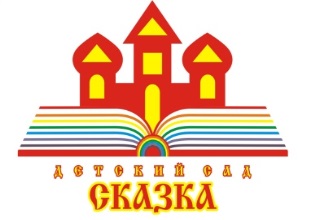 Консультация для родителей на тему: «Вопрос – ответ»Подготовила: учитель-логопед Кулик Генриетта ГеннадьевнаВ каком возрасте пора показать ребенка логопеду?Мнение, что ребенка надо приводить на прием к логопеду к пяти годам, в настоящее время уже устарело. Дело в том, что к этому возрасту речь ребенка уже во многом сформирована, а наиболее благоприятным периодом для развития речи является возраст 2-3 года. Именно в этом возрасте надо поинтересоваться, все ли хорошо у вашего ребенка с речью. И даже если логопед в поликлинике скажет, что развитие ребенка соответствует возрасту, надо ежегодно посещать логопедический кабинет, чтобы отслеживать динамику формирования речи. Ведь то, что является нормой в три года, в четыре уже является отставанием. Если же у мамы были проблемы во время беременности или родов, ребенок наблюдался у невропатолога, то в этом случае надо особенно внимательно следить за становлением речи. Тогда маме не придется слышать так часто задаваемый логопедами вопрос: «А где вы были все это время?».Может ли мама сама определить, нужен ли ребенку логопед?Если к 2,5 годам у ребенка не формируется элементарной фразовой речи, считается, что темп его речевого развития отстает от нормы. Трехлетний ребенок употребляет в предложении простые предлоги ( на, в, под, за, с, из) и союзы потому что, если, когда. В речи четырехлетнего малыша уже встречаются сложносочиненные и сложноподчиненные предложения, употребляются предлоги по, до, вместо, после, из-за, из-под, союзы что, куда, сколько. К этому времени появляются свистящие звуки (с, з, ц), ы, э, несколько позднее - шипящие (ш, ж, ч, щ). Звуки р, л обычно появляются к 5-5,5 годам. К пяти годам ребенок полностью усваивает обиходный словарь, пользуется обобщающими понятиями («одежда», «овощи» и т.д.). В словах уже не встречаются пропуски, перестановки звуков и слогов; исключение составляют только некоторые трудные незнакомые слова (экскаватор и т.п.). Если речь вашего ребенка значительно отличается от этих норм, следует обратиться к логопеду. Однако очень часто родители привыкают к речи своего ребенка и не замечают многих проблем в его развитии, особенно если этот ребенок единственный в семье. Поэтому рекомендуется первый раз посетить логопеда поликлиники в три года и затем ежегодно посещать с профилактической целью. Если же лепет у вашего ребенка угас, а первые слова не появились и к 2 годам, то обратиться за помощью следует раньше. Могут ли родители сами исправить речь своего ребенка?Несомненно, трудно переоценить роль матери или других близких людей в развитии речи ребенка. В настоящее время появилась масса книг, помогающих родителям развивать речь ребенка, например Максаков А.И. Тумакова Г.А. «Учите, играя»; Фомичева М.Ф. «Воспитание у детей правильного произношения»; Швайко Г.С. «Игры и игровые упражнения для развития речи». Иногда бывает достаточно привлечь внимание ребенка к правильному произнесению звука, чтобы получить положительный эффект. В других случаях предварительно необходимо развить артикуляционную мускулатуру с помощью артикуляционной гимнастики (узнайте у логопеда как правильно ее выполнять).Однако если, несмотря на ваши усилия, ребенок в течение месяца занятий так и не научился правильно произносить звуки, лучше всего обратиться к профессионалу. Дальнейшие попытки исправить произношение могут усугубить проблему, например, закрепить у ребенка неправильное произношение или вовсе отбить охоту заниматься. Особое внимание уделяйте собственной речи, т.к. для детей в возрасте от 1 года до 6-ти лет речь родителей является образцом для подражания и служит основой последующего речевого развития.Важно придерживаться следующих правил:- нельзя «сюсюкать» с ребенком, т.е. говорить лепетным языком или искажать звукопроизношение, подражая речи ребенка; - желательно, чтобы ваша речь была всегда четкой, умеренной по темпу; - общаясь с ребенком, не перегружайте свою речь труднопроизносимыми для детей словами, непонятными выражениями, оборотами. Фразы должны быть достаточно простыми. Перед чтением книжки, сказки новые, незнакомые слова, встречающиеся в тексте, нужно не только объяснить ребенку в доступной его пониманию форме, но и проиллюстрировать: рассмотрите яркую картинку, сходите на экскурсию и т.п.- ребенка нельзя наказывать за ошибки в речи, передразнивать его или раздраженно поправлять. Полезно читать детям стихотворные тексты, соответствующие их возрасту.  Как попасть на занятия к логопеду?Если вы решили обратиться к логопеду, сначала надо направиться в поликлинику. Логопед поликлиники консультирует родителей по вопросам развития речи, проводит диспансеризацию детей в детских садах и школах и занимается коррекцией несложных нарушений речи у детей самого разного возраста. Он же направляет ребенка при более выраженных нарушениях на психолого-медико-педагогическую комиссию (ПМПК) для уточнения диагноза и, при необходимости, определении ребенка в специализированную группу детского сада. В детском саду логопед занимается только с детьми, зачисленными в его группу.Чем занимается логопед?Вопреки распространенному мнению логопед не только «ставит» звуки. Работа логопеда в коррекционной группе начинается с развития у детей внимания, зрительного и слухового восприятия (узнавания и различения), памяти и мышления. Без этого невозможно наладить полноценный образовательный процесс. В задачи логопеда входит расширение и обогащение словарного запаса детей, исправление грамматических ошибок и обучение грамоте. Моему старшему ребенку логопед помог за шесть занятий, так стоит ли идти в логопедическую группу?Нарушение речи может выражаться только в неправильном произношении звуков (дислалия или ФФН). В этом случае достаточно обратиться к логопеду поликлиники. Процесс коррекции речи при таком нарушении может занять от одного месяца до года в зависимости от количества неправильно произносимых звуков и индивидуальных особенностей ребенка. При общем недоразвитии речи (ОНР) нарушены не только звуки (иногда до 16 и более). Нарушена слоговая структура слов: «петерь» - теперь, «масалет» - самолет, «агат» - виноград. Словарь бедный, часто допускаются словесные замены: каска – «шапка», донышко – «подошва», пила – «нож». Ребенок с трудом строит фразу, при этом часто с грамматическими ошибками. Коррекция таких нарушений речи возможна только при ежедневном комплексном медико-педагогическом воздействии в условиях специализированной группы и может занять до 2-3 лет и более.Станет ли мой ребёнок "как все"?Родители часто спрашивают, сможет ли ребенок исправить все имеющиеся нарушения. Результат коррекционной работы зависит от многих факторов: степени выраженности нарушений, наличия сопутствующих заболеваний, своевременности оказания помощи и регулярности занятий, комплексности воздействия, заинтересованности самого ребенка и родителей в исправлении нарушений. Во многих случаях процесс коррекции занимает не один год и требует большого терпения от всех участников процесса. Дети с нарушениями развития, безусловно, нуждаются в квалифицированной помощи коррекционного педагога. Но в не меньшей степени они нуждаются в адекватной помощи родителей. При отсутствии достаточно эффективной и ранней диагностики развития ребенка, именно родители должны, заподозрив отставание или нарушение развития ребенка, обратиться за помощью к специалистам и сами активно включится в работу. Ведь никто лучше мамы и папы не найдет подхода к ребенку и никто так не заинтересован в конечном результате. У ребенка в медицинской карте стоит диагноз ЗРР. Что это?Диагноз «задержка речевого развития» (ЗРР) означает, что развитие речи у ребенка идет медленнее, чем положено. Это может быть обусловлено наследственными причинами (папа или мама тоже поздно начали говорить), частыми болезнями ребенка. В этом случае все силы организма уходят на борьбу с болезнью, а не на развитие, в том числе и речи. Задерживаться развитие речи может и в том случае, если с ребенком мало разговаривают, читают. Радио и телевидение не помогают формированию речи. На начальных этапах речевого развития ребенок должен не только слышать речь, но и видеть артикуляцию взрослого. Речь должна быть простой, четкой и доступной. Если задержка развития речи обусловлена этими причинами, вмешательства специалиста не требуется. Достаточно создать ребенку благоприятные условия для развития.Однако бывает, что задержка развития речи вызвана вредными воздействиями во время беременности, родов или в первые годы жизни ребенка (стрессы, инфекции, травмы и многое другое), о которых родители иногда и не догадываются. В этом случае развитие речи не только запаздывает, но и нарушается. Здесь уже не обойтись без медицинской и педагогической помощи.ЗРР ставится обычно детям до 3-3,5 летнего возраста. После этого возраста, а иногда и раньше, если речь ребенка по-прежнему не соответствует возрастной норме, можно говорить не о задержанном, а о нарушенном развитии речи. В этом случае необходимо обратиться к неврологу и логопеду.   Как правильно учить ребенка читать и писать?В основе обучения чтению - не буква, а звук. Прежде чем показать ребенку новую букву, например М, следует научить его находить на слух звук [м] в слогах, словах. На первых порах следует называть и звуки, и соответствующие им буквы одинаково - [м], [б], а не эм или бэ. Говоря так, мы произносим два звука - [э] и [м]. Это только путает детей. Другая грубая ошибка заключается в побуквенном чтении, т. е. ребенок сначала называет буквы: М А - и только после этого складывает сам слог: МА. Этот навык неправильного чтения очень стойкий и исправляется с большим трудом. Если ребенок и сможет таким способом прочитать слова из трех-четырех букв, то чтение более сложных слов окажется недоступным. Правильное чтение - это чтение слогами (пока не будет сформировано беглое чтение). Пусть поначалу ребенок долго тянет первую букву слога, пока не распознает следующую букву. Главное, чтобы он не останавливался после первой буквы, слитно прочел буквы слога. В первую очередь детей учат читать слоги типа АП, УТ, ИК и т.п. Затем переходят к слогам типа МА, НО, ВУ. После того, как будет достаточно автоматизирован навык чтения слогов, переходят к чтению слов типа МАК, ЛУНА, ПАЛКА и т.д. по нарастанию сложности слов. Если в устной речи ребенок заменяет некоторые звуки, например [Ш] на [С] («сапка») или [Р] на [Л] («лыба»), не рекомендуется учить с ним соответствующие буквы, пока не будет полностью исправлено звукопроизношение. В противном случае у ребенка может сформироваться неправильная связь между звуком и обозначающей его буквой.Прежде чем учить ребенка письму, необходимо сформировать правильный захват ручки. Многие дети делают это неправильно. Руки ребёнка должны лежать на столе так, чтобы локоть правой руки (у правшей) немного выступал за край стола, и рука свободно двигалась по строке, а левая лежала на столе и придерживала лист. Ручка кладется на верхнюю часть среднего пальца, а ногтевые фаланги большого и указательного пальцев придерживают её на расстоянии 1,5–2 см. от конца стержня. Научите ребенка ориентироваться на листе бумаги: показывать верхний правый, левый нижний угол, середину листа и т.д. Затем учат видеть строчки, находить начало, конец строчки. Как помочь ребенку,  если он забывает, путает, неправильно пишет буквы?Если ребенок пишет буквы не в ту сторону (зеркально), путает расположение элементов букв чаще всего это следствие несформированных пространственных представлений. Проверьте, умеет ли ваш ребенок правильно показывать свое правое ухо, левую ногу и т. д. Очень полезны игры-занятия типа «Танграм», «Пифагор», «Сложи квадрат», различные «конструкторы». Бывает, что ребенок путает совершенно непохожие по написанию буквы: М и Б, Т и Д. Причиной этого может быть, то что ребенок плохо различает соответствующие звуки на слух. При этом физический слух у него может быть абсолютно нормальным. Поучите ребенка находить на слух трудные звуки в слогах, словах.   Чтобы ребенку было легче запоминать буквы, рекомендуются следующие приемы:- Раскрашивание буквы, штриховка; - Лепка ребенком буквы из пластилина.- Вырезание ребенком буквы по контуру, нарисованному взрослым.- «Написание» широкими жестами всех изучаемых букв в воздухе.- Сравнение буквы и ее элементов со знакомыми предметами, другими буквами: буква У – заячьи ушки и т.д.- Обводка пальцем буквы, вырезанной из мелкой наждачной бумаги или бархатной бумаги, узнавание букв на ощупь с закрытыми глазами. - Выкладывание буквы из различных материалов: тесьмы, пуговиц, спичек и т.д.- Обводка ребенком букв, написанных взрослым. - Письмо буквы по опорным точкам, поставленным взрослым.Может ли у моего ребенка появиться заикание?Заикаются примерно 2% детей, т.е. один из пятидесяти. Причем заикание у мальчиков встречается в четыре раза чаще, чем у девочек. Обычно заикание возникает в период от 2 до 5 лет. Очень часто родители считают причиной испуг, болезнь или другой стресс. На самом деле многие дети пугаются животных или чего-то другого, но заикания при этом не возникает. Следовательно, истинная причина в ослабленности центральной нервной системы ребенка, а испуг послужил лишь пусковым механизмом. Спровоцировать заикание может внезапное изменение в худшую сторону обстановки в семье, режима. Нередки случаи заикания у детей с рано развившейся речью, родители которых читают им слишком много стихов, сказок, обращаются с постоянными просьбами: «расскажи», «повтори», часто заставляют говорить напоказ. Одной из распространенных причин появления заикания у детей является непосильная для них речевая нагрузка (повторение непонятных и трудных слов; декламация сложных по содержанию и больших по объему стихотворений; запоминание сказок, рассказов, не соответствующих возрасту и развитию ребенка). Иногда у детей, поздно начавших говорить (в возрасте около трех лет), одновременно с бурным развитием речи возникает и заикание. Заикание также может появляться у детей с замедленно формирующейся двигательной сферой. Такие дети неловки, плохо себя обслуживают, вяло жуют, у них недостаточно развита мелкая моторика рук (сила, ловкость, подвижность кисти и пальцев рук). Таким детям не рекомендуется много смотреть телевизор, особенно на ночь. Не следует перегружать ребенка большим количеством впечатлений (кино, чтение, просмотр телепередач и т.п.) в период выздоровления после перенесенного заболевания. Несоблюдение режима и требований правильного воспитания в это время может легко привести к возникновению заикания. Нельзя запугивать ребенка, наказывать, оставляя одного в помещении, особенно темном. Перед сном лучше играть в тихие, спокойные игры. Не пытайтесь добиться ответа у ребенка, когда он плачет, судорожно всхлипывая. Это может спровоцировать заикание. Сначала успокойте его. Заикание иногда может возникнуть по подражанию, если кто-то в окружении ребенка заикается. Чтобы вовремя помочь ребенку, очень важно не пропустить первые признаки заикания: ребенок вдруг внезапно замолкает, отказывается говорить (это может длиться от двух часов до суток, после чего ребенок вновь начинает говорить, но уже, заикаясь.); употребление перед отдельными словами лишних звуков (а, и); повторение первых слогов или целых слов в начале фразы; вынужденные остановки в середине слова, фразы; затруднения перед началом речи. При возникновении первых признаков заикания надо обратиться к психоневрологу.  СП ДС «Сказка» ГБОУ СОШ №5 «ОЦ «Лидер» г.о. Кинель